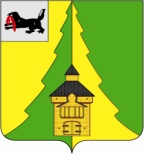 Российская Федерация	Иркутская область	Нижнеилимский муниципальный район	АДМИНИСТРАЦИЯ			ПОСТАНОВЛЕНИЕОт «_12_» __мая__ 2022 г. № _420_   	г. Железногорск-Илимский«Об определении даты проведения «Последнего звонка» в муниципальном образовании «Нижнеилимский район»В соответствии с Федеральным законом от 06.10.2003 № 131-ФЗ «Об общих принципах организации местного самоуправления в Российской Федерации, постановлением Правительства Иркутской области от 14.10.2011  № 313-пп «Об установлении требований и ограничений в сфере розничной продажи алкогольной продукции на территории Иркутской области», приказом Департамента образования администрации Нижнеилимского муниципального района от 12.05.2022 г. № 207 «О порядке окончания 2021-2022 учебного года в муниципальных общеобразовательных организациях Нижнеилимского района»,  руководствуясь статьями 36, 47 Устава муниципального образования «Нижнеилимский район», администрация Нижнеилимского муниципального района ПОСТАНОВЛЯЕТ:1. Определить дату проведения «Последнего звонка» в муниципальном образовании «Нижнеилимский район» в 2021-2022 учебном году – 20 мая 2022 года.2. Установить, что на территории МО «Нижнеилимский район» в день проведения «Последнего звонка»  не допускается розничная продажа алкогольной продукции с 8-00 до 23-00 часов. 3.  Данное постановление опубликовать в периодическом печатном издании «Вестник Думы и администрации Нижнеилимского муниципального района» и на официальном сайте муниципального образования «Нижнеилимский район».4. Контроль за исполнением настоящего постановления оставляю за собой.Мэр района                                                               М.С. РомановРассылка: в дело-2; ОСЭР, ДО, главам поселений, ОМВД ,  лиц. орган,	Лукшиц А.В.  8(39566)31581